Конспект НОД «В гостях у сказки»      Тема: В гостях у сказки     Возраст: старшая группа, 5-6 лет     Форма проведения: НОД     Цель: закрепить знания детей о русских и зарубежных сказках.     Задачи: формировать  интерес к устному народному творчеству через сказку;способствовать развитию связной речи, воображения, логического мышления, восприятия зрительного образа и памяти через дидактические  игры на тему сказок;способствовать развитию общей и  мелкой моторики через подвижные игры на тему сказок;расширять кругозор и обогащать словарный запас посредством загадок, присказок, сказок;развивать диалогическую речь;развивать эмоциональность и выразительность при пересказывании сказок, используя атрибуты кукольного театра;воспитывать интерес к художественной литературе через сказку;воспитывать чувство коллективизма, товарищества через сказку.     План:Вступление (1 мин.);Испытание №1  «Ответь на вопросы по сказкам» (3 мин.);Испытание №2 «Нарисуй  Колобка» (4 мин.);Испытание №3 «Разгадай загадку о героях сказок» (6 мин.);Физкультминутка «Буратино» (2 мин.);Испытание №4 «Перескажи сказку» (4 мин.);Испытание №5 «Исправь ошибку в названии сказки» (2 мин.)Заключительная часть (3 мин.).    Вопросы и задания: дидактические игры: «Вспомни волшебные слова», «Ответь на вопросы по сказкам», «Угадай сказку по иллюстрации»,  «Разгадай загадку о героях сказок», «Перескажи сказку», «Исправь ошибку в названии сказки», «Отгадай сказку и героя сказки по аудиозаписи»; подвижные игры «Нарисуй Колобка», «Буратино».    Ход: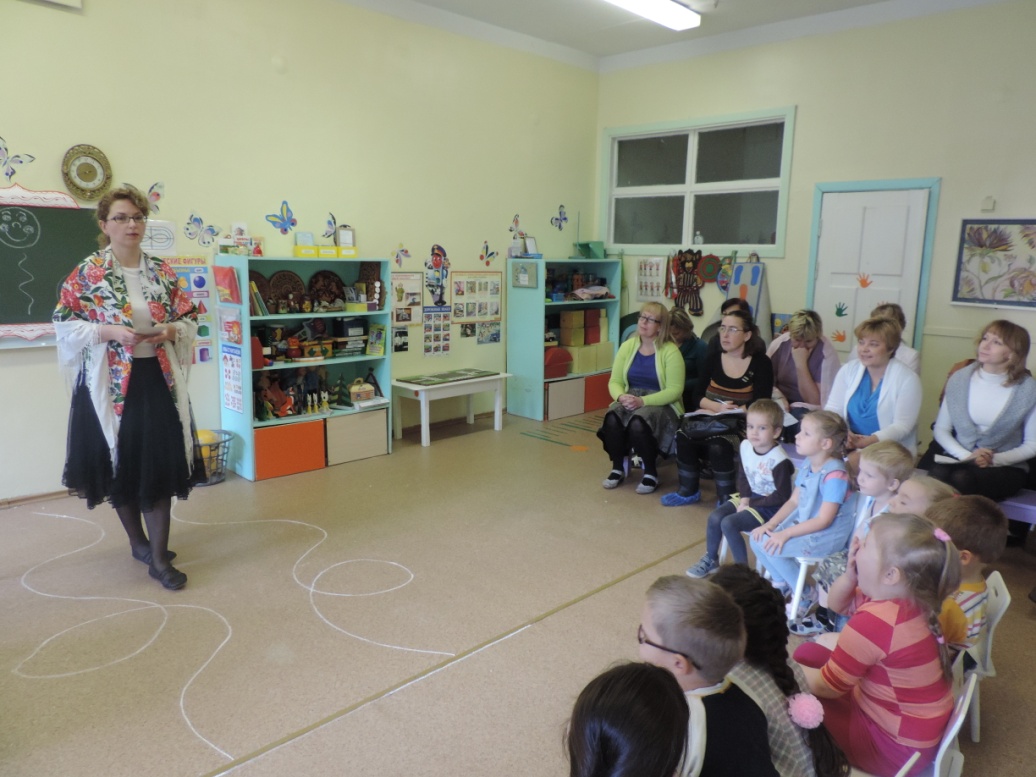     Звучит музыка из песни «В гостях у сказки» В. Дашкевича.Педагог:  К нам в гости пришла Волшебная Книга Сказок. Мы с вами сегодня отправимся в путешествие по страницам книги на встречу к любимым героям сказок. Но, чтобы открыть волшебную книгу, надо вспомнить из сказки волшебные слова, открывающие любую дверь. Помогите мне ребята.Дети: «Сим, Сим, откройся» или «По щучьему веленью, по моему хотенью»!Педагог: Книга открывается, сказка начинается! Это присказка ведётся, сказка только после испытаний начнётся.   Испытание №1  «Ответь на вопросы по сказкам» •  Жилище Бабы-Яги. (избушка на курьих ножках)•  Кто из обитателей болот стал женой Ивана-царевича? (лягушка)•  Что потеряла Золушка? (туфельку)   Открывается  первая страница книги. Педагог: Сказка в гости к нам стучится, скажем сказке - заходи! Дети рассматривают  иллюстрацию и  называют сказку («Лягушка - царевна»).Педагог читает фразу из сказки: «Сыновья поклонились отцу, взяли по стреле, вышли в чистое поле, натянули луки и выстрелили. У старшего сына стрела упала на боярский двор... У среднего сына упала стрела на широкий купеческий двор... А у младшего сына, Ивана-царевича, стрела поднялась и улетела, сам не знает куда. Вот он шёл, шёл, дошёл до болота, видит - сидит лягушка, подхватила она его стрелу».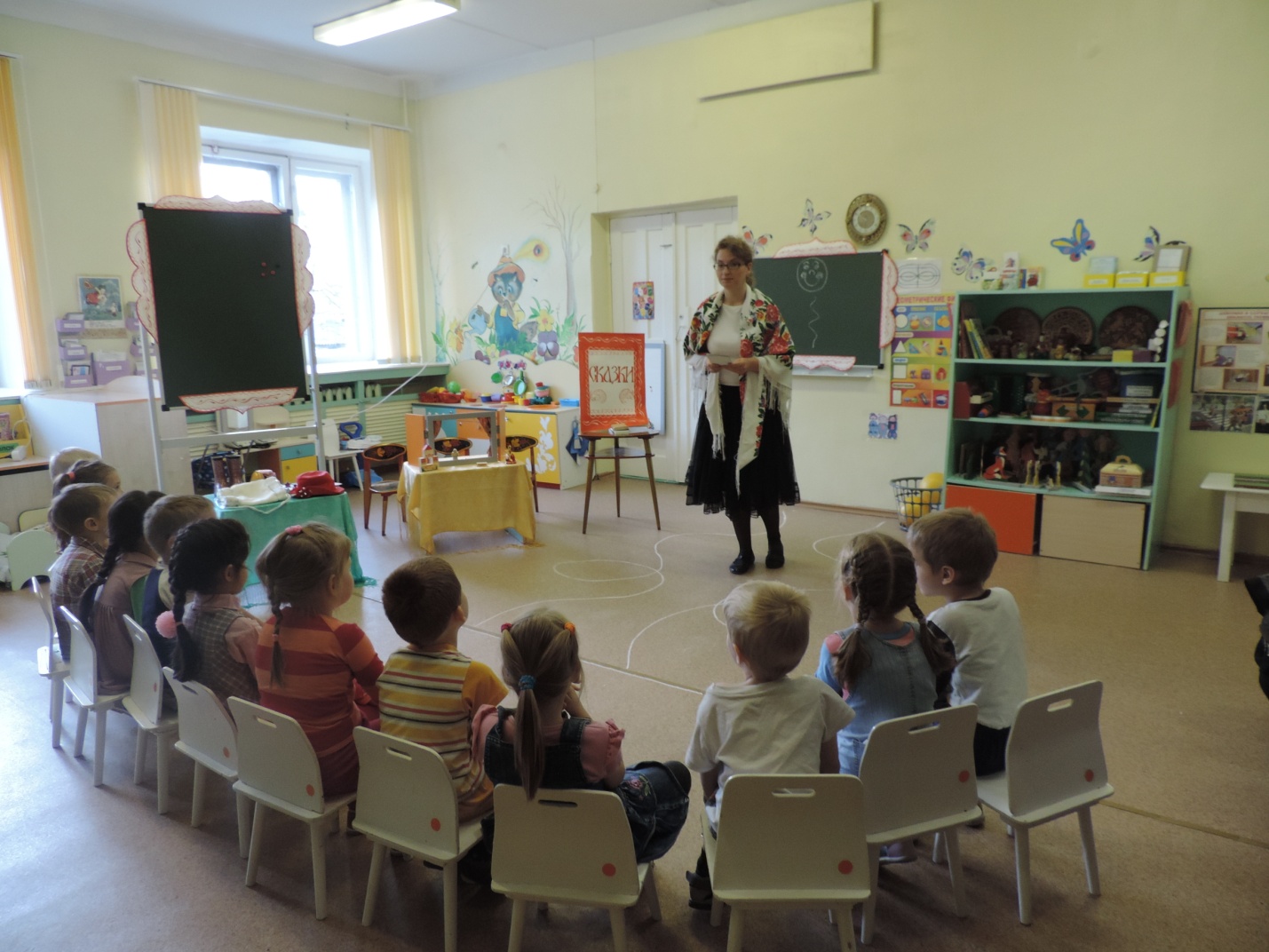    Испытание №2 «Нарисуй  Колобка»Предлагаем двум детям быстро прокатить  мячики по нарисованной на полу тропинке – серпантину, добежать до доски и нарисовать портрет колобка (звучит быстрая музыка).  Открывается вторая страница книги.  Педагог: Страницу открываю, сказывать я начинаю! Дети рассматривают  иллюстрацию и называют сказку («Крошечка - Хаврошечка»). Педагог читает фразу из сказки: «Выйдет, бывало, девочка в поле, обнимет свою рябую корову, ляжет к ней на шейку и рассказывает, как ей тяжко жить-поживать….  А коровушка ей в ответ: - Красная девица! Влезь ко мне в одно ушко, а в другое вылезь - все будет сработано».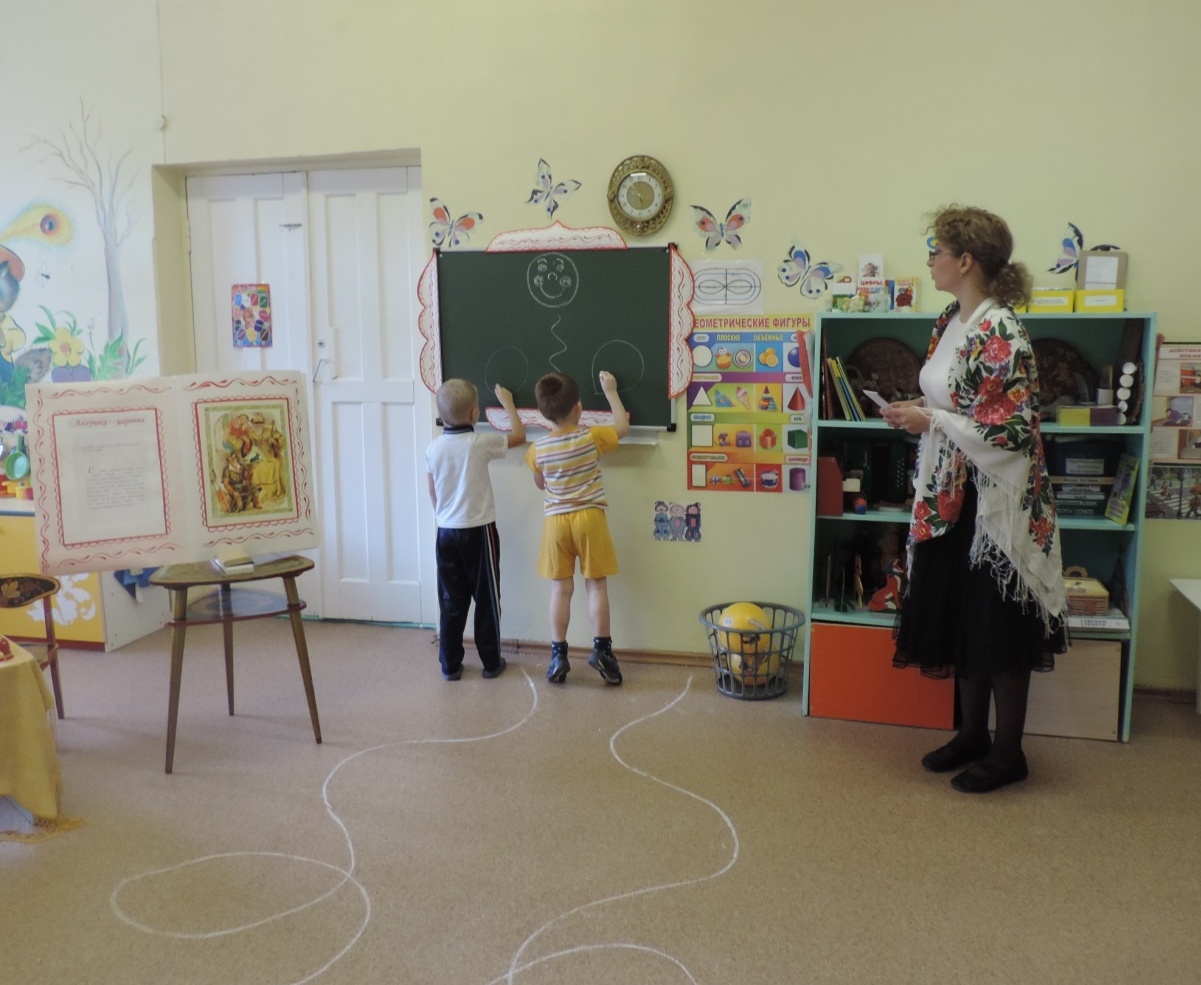 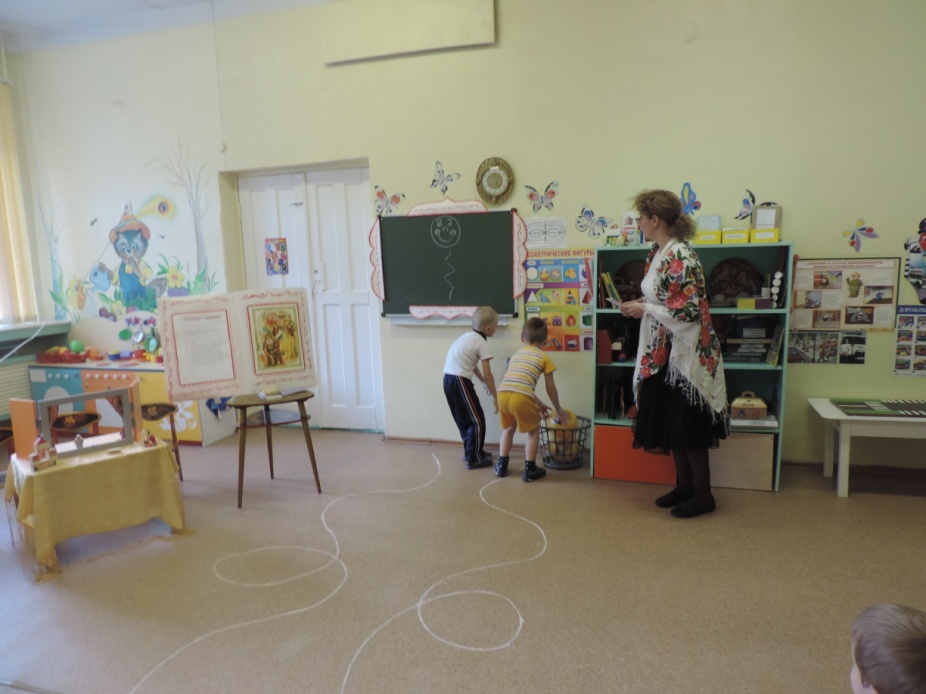    Испытание №3 «Разгадай загадку о героях сказок» Дети загадывают загадки друг другу и подбирают атрибуты  героев.С кем Мороз играет в прятки, В белой шубке, в белой шапке? Знают все его дочурку, И зовут ее… (Снегурка)В гости к бабушке пошла,Пироги ей понесла.Серый Волк за ней следил,Обманул и проглотил. (Красная Шапочка)Этот сказочный геройС хвостиком, усатый,В шляпе у него перо,Сам весь полосатый,Ходит он на двух ногах,В ярко-красных сапогах. (Кот в сапогах)   Открывается третья страница книги.Педагог: Посиди, да погоди – сказка будет впереди!Дети рассматривают  иллюстрацию и называют сказку («Летучий корабль»). Педагог читает фразу из сказки: «Вот однажды дошла до той деревни весть: кто построит царю корабль, чтоб и по морям ходил и под облаками летал, - за того царь свою дочку выдаст. Решили старшие братья счастья попытать.- Отпустите нас, батюшка и матушка! Авось который-нибудь из нас царским зятем станет!»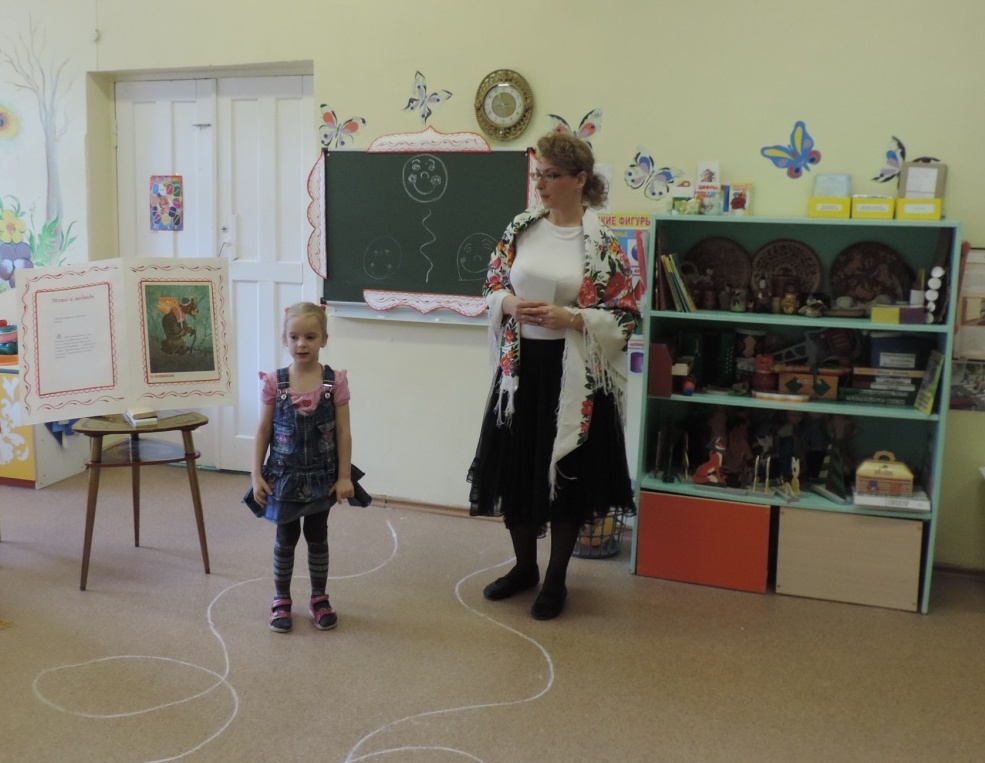 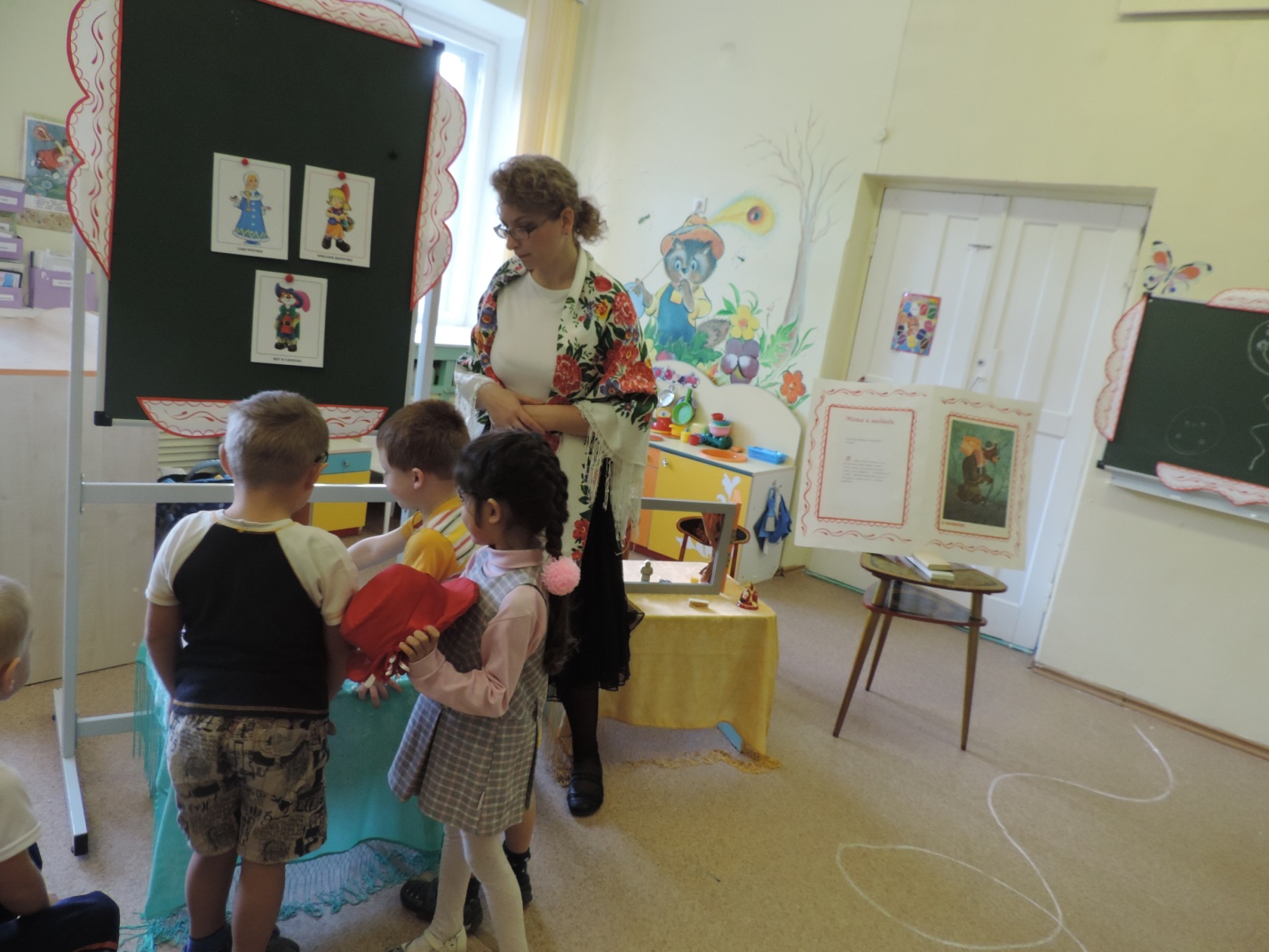    Физкультминутка «Буратино»Буратино потянулся,            (руки поднять через стороны вверх, потянуться)                    Раз - нагнулся,                       (наклоны корпуса вперед)Два - нагнулся, Руки в сторону развел,          (руки развести в стороны) Ключик, видно, не нашел.    (повороты вправо и влево) Чтобы ключик нам достать, Нужно на носочки встать.     (руки на поясе, подняться на носочки)   Испытание №4 «Перескажи сказку»Дети пересказывают сказку «Курочка Ряба»,  используя предметы кукольного театра.   Открывается четвёртая страница книги. Педагог: Слушайте, ребята, сказочку про то, что было совсем давно!Дети рассматривают  иллюстрацию и называют сказку («Маша и медведь»).  Педагог читает фразу из сказки: « Идет медведь между елками, бредет медведь между березками, в овражки спускается, на пригорки поднимается. Шел-шел, устал и говорит:— Сяду на пенек, съем пирожок!А Машенька из короба:— Вижу, вижу! Не садись на пенек, не ешь пирожок! Неси бабушке, неси дедушке!»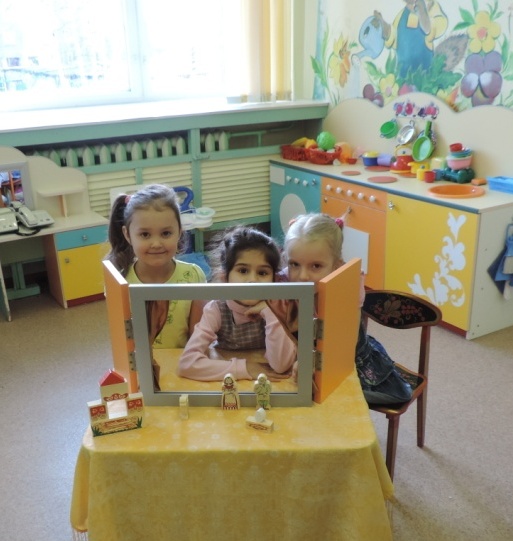    Испытание №5 «Исправь ошибку в названии сказки»Дети внимательно слушают  и стараются исправить ошибку в названии сказки:– «Царевна-Индюшка»;– «По собачьему веленью»;– «Иван царевич и зеленый волк»;– «Сестрица Аленушка и братец Никитушка»;– «Лапша из топора».   Открывается пятая страница книги. Педагог: Сказка от начала начинается, до конца читается!Дети рассматривают  иллюстрацию и называют сказку («Гуси - лебеди»).Педагог читает фразу из сказки: «Бросилась девочка их догонять. Бежала, бежала по лесу, видит, стоит печка. Девочка говорит печке:— Печка, печка, скажи, куда гуси-лебеди полетели?— Съешь моего ржаного пирожка, — скажу.— Не хочу я твоего пирожка!Печь ничего не сказала девочке».   Педагог: Вот и сказке конец. А кто слушал молодец! Волшебная книга закрывается. А сейчас предлагаю узнать, как хорошо знают сказки наши гости.  Гости  прослушивают аудиозаписи песен из мультфильмов: «Винни - пух», «Волк и семеро козлят», «Три поросёнка», «Чебурашка» и отгадывают название и героя сказки. - Все любят сказки: и взрослые, и дети. Желаем всем  успехов в   знакомстве с удивительным миром сказки.Звучит песня «В гостях у сказки» В. Дашкевича.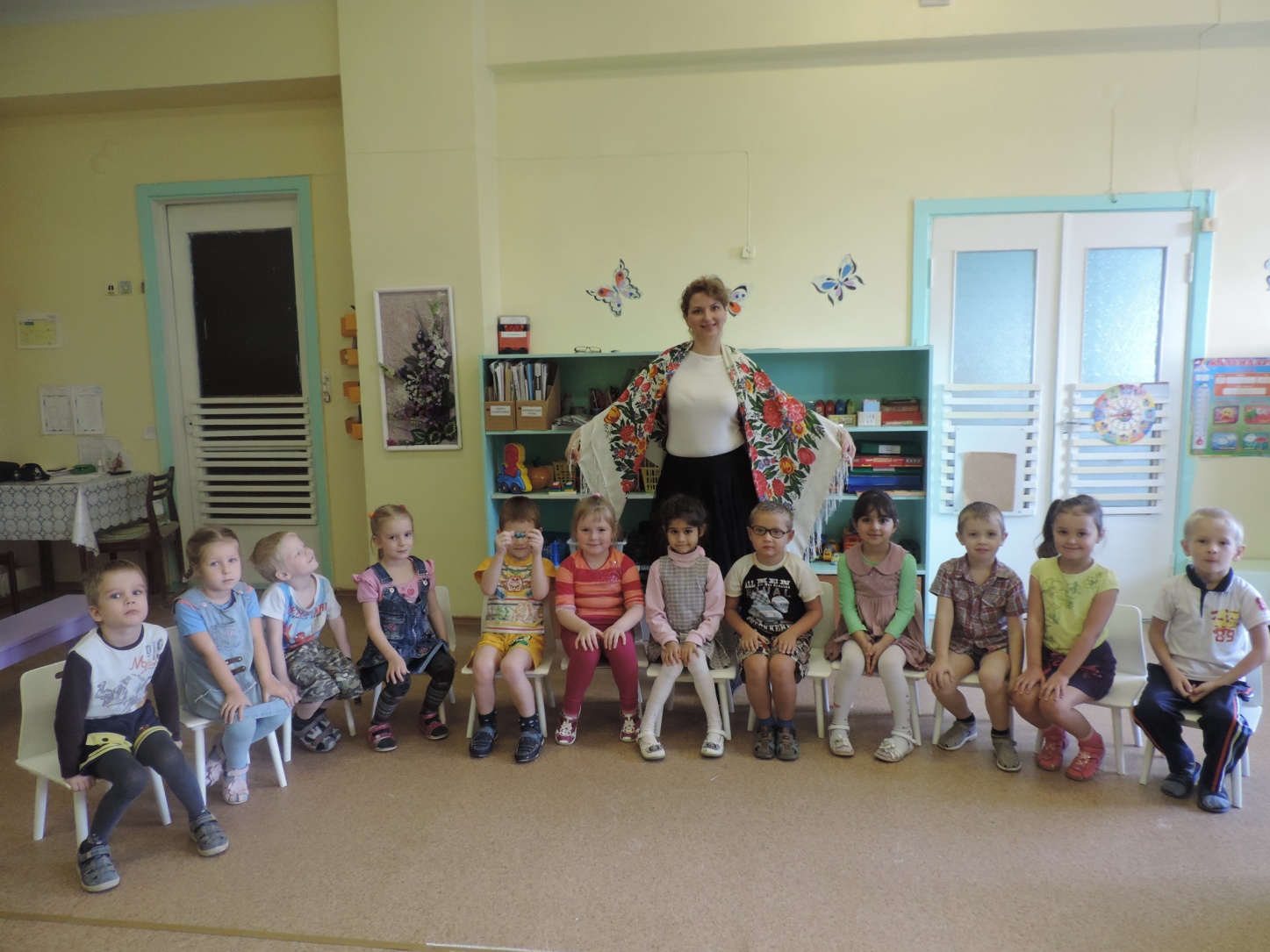     Дидактический материал: аудиозапись песни «В гостях у сказки», макет книги «Сказки»,   нарисованная тропинка – серпантин на полу, два мяча жёлтого цвета, мел и меловая доска, атрибуты героев сказок (градусник, красная шапочка, банка варенья, корона, золотое яйцо, сапоги), кукольный театр по сказке «Курочка Ряба», аудиозаписи песен из мультфильмов «Винни - пух», «Волк и семеро козлят», «Три поросёнка», «Чебурашка и крокодил Гена», обучающие карточки «Герои сказок», магнитная доска.    Предварительная работа: чтение сказок, рассматривание иллюстраций к сказкам, просмотр мультфильмов и кинофильмов на тему сказки, разучивание загадок о главных героях сказок, пересказывание сказок, прослушивание аудиосказок, рисование иллюстраций по сюжету сказок.   Методическая литература:Аббаньяно Н. Мудрость жизни. – СПб.: Алетея,1996,с.99.Зинкевич-Евстигнеева Т.Д. Практикум по сказкотерапии. – СПб.: Речь, 2005. – 310 с.Реализация общих принципов конвенции о правах ребенка// Семья в Росси. – 1997. – № 4.Расскажи мне сказку…: Лит. сказки для детей/cост.Э.И.Иванова. – М.:Просвещение, 1993. – 63с.«Здравствуй» М.Л.Лазарев. Журнал «Детский сад от А до Я» № 6 – 2005 год.«Улыбка судьбы» Н.К.Медведева.«Наши талантливые малыши» Е.П.Бухарина. «Дошкольное воспитание» 1997 – №6.«Кукольный театр – дошкольникам» Т.Н.Караманенко, Ю.Г.Караманенко.«Синтез искусств в эстетическом воспитании детей дошкольного и школьного возраста» О.А. Куревина. Комиссарова Л.Н. Кузнецова Г.В. «Ребенок в мире музыки». – М.: Школьная пресса, 2006. – 128с.  Н.Ф.Сорокина «Сценарии театральных» кукольных занятий, М.: 2004.  Детский сад от А. до Я, №6 2005г.